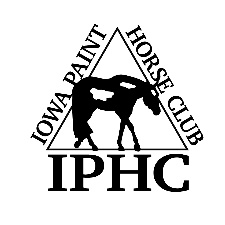 IPHC Memorial Day Classic– May 25-27, 2019Stall & Bedding ReservationsNO REFUNDSReservations for Memorial Day MUST be made on this form with accompanying check***No reservations will be accepted or final until payment has been received***Name __________________________________________________________________Street Address ___________________________________________________________City/State/Zip ____________________________________________________________Phone Number ____________________________Email: _______________________________        Check box to receive a confirmation email when your reservation has been received*** if you are requesting more than 12 stalls in the Main Barn, please call before sending your form and money to discuss your reservation.	#_____	Horse Stalls @ $75 per stall = $ ___________#_____	Tack Stalls @ $75 per stall =  $  ___________#_____Bedding @ $8.50 per bag  = $ ___________(2 bags of bedding are required to be purchased, per horse stall)#_____	Early Arrival Fee @ $15 per horse (no fee for tack stalls) =  $  ___________(Early arrival is after 5 p.m. on Thursday 5/23/19), If arriving Friday after 8 a.m., no fee will be charged.There will be NO ONE to deliver bedding on Thursday, so you if you need bedding, you MUST pre-order. Total Amount $ _________Stalling with: (all checks/forms must be submitted at the same time to guarantee placement together)NAME						Phone Number/Email________________________			_____________________________________________________________			_____________________________________________________________			_____________________________________Main Barn/North Section $75.00Note** Once the main barn is full, reservations will start in the North barn, then the unattached barns.  A credit of $10 will be given if payment was received for the main/north barn but you are stalled in the unattached barn.  Unattached Barn stalls are on cement.  If you are worried you could be moved to the unattached barn, please call, text, or email to check on the status before sending payment.  There are no refunds on stalls.  Stall manager will help re-sell your stall, but no guarantees can be made. Please reach out if you have a stall become available.Mail Completed form and payment to (checks payable to IPHC):Lindsay McLain524 Carrie Lane, Altoona, Iowa 50009Phone: 515-491-5111   Email: LBG81@aol.com